АДМИНИСТРАЦИЯ ПЛАСТУНОВСКОГО СЕЛЬСКОГО ПОСЕЛЕНИЯ ДИНСКОГО РАЙОНА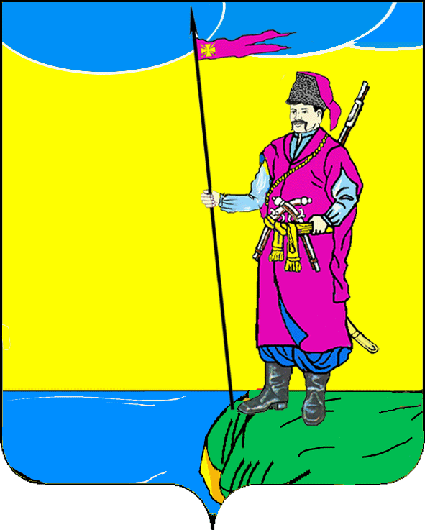 ПОСТАНОВЛЕНИЕОт ___________	         	 			                             №______станица ПластуновскаяО мерах по обеспечению линии связи ПАО «МТС»В целях усиления мер по сохранности линии связи ПАО «МТС» на территории Пластуновского сельского поселения Динского района, в соответствии с постановлением Правительства Российской Федерации от 09 июня 1995 года №578 «Об утверждении Правил охраны линий и сооружений связи Российской Федерации», постановлением главы администрации Краснодарского края от 03 мая 2000 года № 321 «О мерах по обеспечению сохранности линий, сооружений связи и радиофикации» и письмо ООО «СТК-Юг» от 13 ноября 2023 г. №361 постановляю:  1.	Рекомендовать руководителям предприятий, учреждений, организаций независимо от их организационно – правовой формы и формы собственности, а также физическим лицам перед началом производства строительных, землеройных, ремонтных, монтажных работ посадка и корчевании деревьев, при устройстве стоянок автотранспорта, сносе и реконструкции зданий и сооружений и других видах работ, производимых в пределах охранных зон линии связи, проходящих по территории Пластуновского сельского поселения Динского района, получить письменное согласие на их проведение с организациями по эксплуатации линии связи ПАО «МТС», техническое обслуживание которой по договору производит ООО «МТС», расположенное по адресу: Краснодарский край, г. Краснодар, ул. им. Федора Лузана, 19, офис 7.2.	Общему отделу администрации Пластуновского сельского поселения Динского района (Шиляевой) опубликовать настоящее постановление в установленном порядке и разместить на официальном сайте администрации Пластуновского сельского поселения Динского района в сети «Интернет» (http://www.plastunovskое.ru).3.	Контроль за выполнением настоящего постановления оставляю за собой.4.	Настоящее постановление вступает в силу со дня его подписания.Глава Пластуновскогосельского поселения             				                       С.К. Олейник